Amaç: KKSF Tüzüğünde belirtilen görevlerden biri olan bölge birinciliklerinin amacı,  KKTC genelinde ilçelerimizde satranç sporunu teşvik etmek, tanıtmak, sevdirmek ve her bölgenin birincilerini ve ayrıca KKTC Genel Birinciliğine katılacak sporcuları belirlemektir. Organizasyon: Kuzey Kıbrıs Satranç FederasyonuBaşlama ve Bitiş Tarihi: 15 Temmuz – 31 Ağustos 2017 Başlama Saati: 19.00 (Bölgeler başlama saatini hakemin onayı ile değiştirebilirler.)Tempo: 60 dakika + 30 saniye eklemeli.Yöntem: 5 Tur Bireysel İsviçre Yöntemi (Katılım sayısı 32’nin üzerinde olursa 6 tur, 64’ün üzerinde olursa 7 tur yapılacaktır.)Bölgeler: Lefkoşa, Mağusa, Girne, Güzelyurt ve Yenierenköy-İskele Bölgeleri.Katılım Şartları: KKTC vatandaşları ile KKTC’de ikamet ve oturma izni bulunan yabancı uyruklu sporcular, KKSF Lisansı çıkartmak koşuluyla yarışmalara katılabilir. Sporcular ikamet ettikleri bölgede yarışmalara katılabilirler. Yurt dışında ikamet edenler ailesinin ikamet bölgesinde yarışmalara katılabileceklerdir. Ancak KKTC vatandaşı olmayan sporcular M. Kemal Deniz KKTC Birinciliklerine katılamazlar.Bölge Birincilikleri her bölgede en az 16 sporcunun katılımı ile yapılır. Bu sayının altında katılım olması halinde yarışma statüsü KKSF Yönetim Kurulu tarafından belirlenir. Kazanılacak Hak: M. Kemal Deniz KKTC Birinciliklerine katılabilmek için, Bölge birinciliklerine katılmak ve tamamlamak gerekir. Her bölgede ilk 3 ve ilk 3’ün dışında kalan katılımcı sayısının %20 oranında Final Kontenjanı verilecektir.UKD’si veya ELO’su 1900 ve üzerinde olan erkekler ile UKD’si veya ELO’su 1700 ve üzerinde olan kadınlar Finallere direkt katılma hakkına sahiptirler. Bölge Birinciliklerine sağlık ve seyahat nedenleriyle katılamayanlar, durumlarını belirten belgeleri ile birlikte KKSF Yönetim Kuruluna başvurmaları halinde durumları değerlendirilip karara bağlanacaktır.Katılım Ücreti: 25 TL’dir. Katılım ücreti KKSF hesabına veya Federasyon ofisine turnuva başlamadan önce yatırılmalı dekont turnuva hakemine verilmelidir. Son, bölge müracaat tarihine kadar kayıt ücretini yatırmayıp yarışmalara katılmak isteyen sporcular katılım ücretini 50 TL olarak yatırmak zorundadır. Türk Bankası Ltd. Lefkoşa Köşklüçiftlik Şubesi. Hesap No: 24264Önemli Not: Katılım ücreti Bölgelerde bulunan Türk Bankalarına da yatırılabilir.Son Başvuru Tarihi: Her bölgede belirlenen başlama tarihinin 3 gün öncesidir. Son başvuru tarihleri her bölge için aşağıda verilmiştir. Başvurular Federasyona yapılacaktır. Yatırımlarla ilgili dekont sunmayan sporcular yarışmalara alınmaz.Değerlendirme: Yarışma verileri UKD hesaplamalarında kullanılacaktır.Bekleme Süresi: Tur başlamasından 15 dakika içerisinde masasında hazır olmayan oyuncu hükmen mağlup sayılır.Eşitlik Bozma: Buchholz-1 ve -2 (alttan), Sonneborn-Berger puanlarına ve galibiyet sayısına bakılır.İtiraz: İtiraz Kurulu oluşturulmayacaktır. Başhakemin kararı kesindir.BÖLGE YARIŞMALARI, TARİH, SON BAŞVURU, YER ve HAKEMLER: Ödüller: İlk üç dereceye girenlere Kupa, turnuvayı tamamlayan 12 yaş altındaki katılımcı sporculara madalya verilir.Bölgelerin tur tarihleri tüm bölgelerde hakemler tarafından belirlenmiştir. Tüm sporcular bu yönergeyi okumuş ve kabul etmiş sayılırlar.Başvurular: iletisim@kksf.org – 223 6133KKSF Yönetim Kurulu Tel No: (+90) 392 223 61 33 E-mail: iletisim@kksf.orgWeb: kksf.orgKUZEY KIBRIS SATRANÇ FEDERASYONU2017 KKTC BÖLGE BİRİNCİLİKLERİ YÖNERGESİ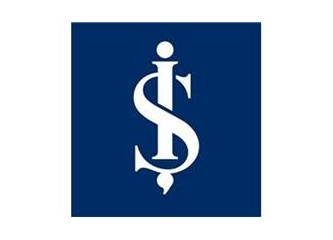 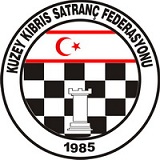 GİRNE BÖLGESİGİRNE BÖLGESİHAKEMCengiz HASMANTARİHLER31 Temmuz, 1, 2, 3, 4 Ağustos 2017SON BAŞVURU TARİHİ28 Temmuz, CumaYERGÜMÜŞ AT SATRANÇ DERNEĞİSAAT19.00MAĞUSA BÖLGESİMAĞUSA BÖLGESİHAKEMHavva DOĞANTARİHLER7, 9, 10, 12, 13, 14 Ağustos 2017SON BAŞVURU TARİHİ4 Ağustos, CumaYERGAZİMAĞUSA TÜRK MAARİF KOLEJİSAAT19.00YENİERENKÖY - İSKELE BÖLGESİYENİERENKÖY - İSKELE BÖLGESİHAKEMÜmit ANTELTARİHLER21, 22, 23, 24, 25 Ağustos 2017SON BAŞVURU TARİHİ18 Ağustos, CumaYERALİYE KAFE, YENİERENKÖYSAAT19.00LEFKOŞA BÖLGESİLEFKOŞA BÖLGESİHAKEMArsoy AZAKTARİHLER21, 22, 23, 24, 25 Ağustos 2017SON BAŞVURU TARİHİ18 Ağustos, CumaYERDaha sonra duyurulacaktırSAAT19.00GÜZELYURT BÖLGESİGÜZELYURT BÖLGESİHAKEMMehmet Özer ÖZERKMANTARİHLER23, 24, 25, 28, 29 Ağustos 2017SON BAŞVURU TARİHİ18 Ağustos, CumaYERGüzelyurt Satranç Kalesi DerneğiSAAT19.00